FCC Supplier's Declaration of Conformity	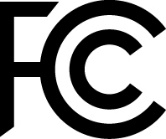 47 CFR § 2.1077 Compliance InformationProduct Name:	TAZ PRODescription:		3D PrinterResponsible Party:	626 West 66th Street			Loveland, Colorado 80538			U.S.A.			https://www.lulzbot.com/store/printers/lulzbot-taz-proThis device complies with the following regulations:47 CFR Part 15, Subpart B – Unintentional Radiators, Class B for Home or Commercial use15.107 Conducted emissions15.109 Radiated emission limits; general requirementsFCC Compliance Statement - This device complies with Part 15 of the FCC Rules. Operation is subject to the following twoconditions: (1) This device may not cause harmful interference, and (2) this device must accept anyinterference received, including interference that may cause undesired operation.Signed_________________________       Date_________________Printed Name_____________________   Title_______________________